Seminario Básico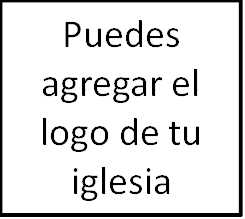 La solteríaClase 5: Panel de discusión__________________________________________________________________________________Preguntas para el panel acerca de la soltería (Semana 5)Para Matt & Jessica: ¿Cuáles principios (bíblicos y cualquier otro) están guiándote en tu amistad bíblica con el sexo opuesto en la congregación?¿Cuáles son las expectativas y luchas?¿De qué manera es expresada la amistad bíblica diariamente?¿Cualquier otra cosa que quieras añadir acerca de la amistad bíblica?Para Li Yu:¿Cómo te has manejado a través de tu lucha con el ídolo del matrimonio?Has estado muy involucrado en la vida de muchas familias de la iglesia. ¿Cómo comenzó esto, qué has aprendido, y qué consejo podrías darle a otros solteros?Para Jason:  ¿Qué has hecho para conectarte con otros en la iglesia?¿Cómo definirías el contentamiento desde tu punto de vista como soltero adulto?Para Lydia:¿Qué lecciones Dios te ha enseñado sobre cómo utilizar tu vida como adulta soltera, ya que Él te ha dado más libertad que a aquellos que están casados en esta etapa?Para todos: Como adulto soltero, ¿cuáles son esas cosas primarias y más importantes que compiten con tu identidad como cristiano?¿Has tenido luchas o encontrado grandes ventajas como soltero en el lugar de trabajo?¿Cualquier pensamiento acerca de ser hijo o hija; soltero, y cristiano? ¿Cuáles son las alegrías y retos?Hablar sobre sexo en la iglesia es un tabú (pero queremos ser transparentes). Compartí acerca de la gran confusión que existe sobre los deseos sexuales cuando eres soltero. Sugiero ser abierto y honesto con algunos y no aislarte. ¿Algún pensamiento, comentario, sugerencias?¿Alguna vez has pensado en la soltería como un don, si es así, qué luchas has tenido con esta idea?¿Cuáles libertades has experimentado como soltero cristiano?¿Con cuáles ídolos has luchado como soltero y de qué manera has enfrentado tus ídolos?¿Cómo es visto el contentamiento en la vida de soltería? ¿Crees que es posible? ¿Qué luchas has tenido para el contentamiento?Primera edición en español: 2019Copyright © 2019 por 9Marks para esta versión española